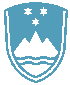 Številka: 06182-1803/2022-7 Datum: 2.12.2022Datoteka: PCKrmila22IEDporočiloPOROČILO O REDNEM INŠPEKCIJSKEM PREGLEDU NAPRAVE, KI LAHKO POVZROČI ONESNAŽEVANJE OKOLJA VEČJEGA OBSEGAZavezanec: Perutnina Ptuj d.o.o., Potrčeva cesta 10, 2250 PtujNaprava / lokacija: PC Krmila, Zagrebška cesta 52, 2250 Ptuj Datum pregleda: 10. 11. 2022OVD št.: 35407-9/2015-13 z dne 1. 2. 2017 in 35406-48/2019-14 z dne 19. 2. 2020.Usklajenost z OVD:              DA              NE (navedi): Pri zavezancu Perutnina Ptuj d.o.o., PC Krmila,  je bil opravljen inšpekcijski pregled v zvezi z vplivi na okolje 2022, Pregledana so bila naslednja področja: odpadne vode, hrup, ravnanje z odpadki in emisije snovi v zrak ter usklajenost naprave z zadnjimi zaključki BAT. Nepravilnosti na področjih odpadne vode, hrup in ravnanje z odpadki v okviru pregledanega ni bilo ugotovljenih, zavezancu je bilo izrečeno opozorilo, da mora inšpekciji predložiti podatke o ustreznosti emisij snovi v zrak z normativi iz BAT zaključkov za vse izpuste in podatke o izvajanju ukrepov za preprečevanje in zmanjševanje emisij snovi v zrak skladno s točko 2.1.1 in 2.1.2 iz OVD. Na kontrolnem inšpekcijskem pregledu je bilo ugotovljeno, da pri vseh izpustih  izmerjene koncentracije prahu ne presegajo ravni emisij, ki jih določa BAT. Nadalje je zavezanec predložil Poročilo o izvajanju ukrepov za zmanjšanje emisije snovi v zrak, določenih v točkah 2.1.1 in 2.1.2 iz OVD, ki obsega izvajanje vseh ukrepov, naštetih v navedenih točkah.Inšpekcijski postopek je bil ustavljen s sklepom. Zaključki / naslednje aktivnosti:Naslednji redni inšpekcijski pregled bo opravljen v skladu z delovnim načrtom inšpektorata, izredni po potrebi.